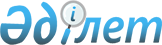 Об установлении публичного сервитута
					
			Утративший силу
			
			
		
					Решение акима Тельманского сельского округа Денисовского района Костанайской области от 17 мая 2019 года № 1. Зарегистрировано Департаментом юстиции Костанайской области 17 мая 2019 года № 8454. Утратило силу решением акима Тельманского сельского округа Денисовского района Костанайской области от 30 марта 2023 года № 3
      Сноска. Утратило силу решением акима Тельманского сельского округа Денисовского района Костанайской области от 30.03.2023 № 3 (вводится в действие по истечении десяти календарных дней после дня его первого официального опубликования).
      В соответствии со статьями 19, 69 Земельного кодекса Республики Казахстан от 20 июня 2003 года и подпунктом 6) пункта 1 статьи 35 Закона Республики Казахстан от 23 января 2001 года "О местном государственном управлении и самоуправлении в Республике Казахстан" аким Тельманского сельского округа РЕШИЛ:
      1. Установить товариществу с ограниченной ответственностью "Агрофирма "Олимп" публичный сервитут на земельный участок в целях прокладки и эксплуатации коммунальных, инженерных, электрических и других линий и сетей, расположенный на территории села Антоновка Тельманского сельского округа Денисовского района Костанайской области общей площадью 0,1991 гектаров.
      2. Государственному учреждению "Аппарат акима Тельманского сельского округа" в установленном законодательством Республики Казахстан порядке обеспечить:
      1) государственную регистрацию настоящего решения в территориальном органе юстиции;
      2) в течение десяти календарных дней со дня государственной регистрации настоящего решения направление его копии в бумажном и электронном виде на казахском и русском языках в Республиканское государственное предприятие на праве хозяйственного ведения "Институт законодательства и правовой информации Республики Казахстан" для официального опубликования и включения в Эталонный контрольный банк нормативных правовых актов Республики Казахстан;
      3) размещение настоящего решения на интернет-ресурсе акимата Денисовского района после его официального опубликования.
      3. Контроль за исполнением настоящего решения оставляю за собой.
      4. Настоящее решение вводится в действие по истечении десяти календарных дней после дня его первого официального опубликования.
					© 2012. РГП на ПХВ «Институт законодательства и правовой информации Республики Казахстан» Министерства юстиции Республики Казахстан
				
      Аким Тельманского сельского округа

С. Досмухамедов
